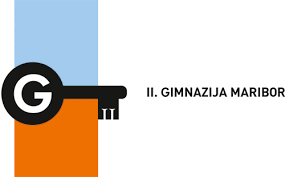 PRIJAVNICA ZA TOPLI OBROK V ČASU ORGANIZIRANEGA IZOBRAŽEVANJA NA DALJAVOSpodaj podpisan starš/skrbnik (ime in priimek)__________________________________, želim prijaviti svojega otroka (ime in priimek)______________________________________, ki obiskuje II. gimnazijo Maribor, v _____________ oddelku, v času organiziranega izobraževanja na daljavo k brezplačnim toplim obrokom*. Seznanjen sem z organizacijo in s prijavo soglašam, da šola in občine podatke uporabljajo za organizacijo priprave in prevzema toplega obroka v času organiziranega izobraževanja na daljavo.Naslov bivanja:_________________________________________________________Dosegljiva telefonska številka starša/skrbnika:________________________________Dosegljiva telefonska številka dijaka: _______________________________________Dosegljiva spletna pošta starša/skrbnika ali dijaka:_____________________________Datum:_______________Podpis starša/skrbnika:________________________*brezplačni topli obrok pripada dijakom, pri katerih povprečni mesečni dohodek na osebo ne presega 382,82 evrov.